ABBOTTABAD UST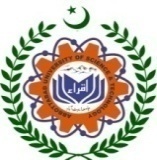 ADMISSIONS (SPRING 2023)Invites applications for BS, Diploma, MBA, MS, M.Phil & PhD Programs //Abbottabad University of Science & Technology encourages cultural diversity and welcomes applicants from other provinces and AJK.BS 4 YEAR PROGRAMSDISCIPLINEELIGIBILITY CRITERIAELIGIBILITY CRITERIAELIGIBILITY CRITERIAELIGIBILITY CRITERIAELIGIBILITY CRITERIADISCIPLINEDISCIPLINEELIGIBILITY CRITERIAComputer ScienceFSc or Equivalentwith at least 50% marksFSc or Equivalentwith at least 50% marksFSc or Equivalentwith at least 50% marksFSc or Equivalentwith at least 50% marksFSc or Equivalentwith at least 50% marksBBA (Hons)(Finance, HR & Marketing)BBA (Hons)(Finance, HR & Marketing)FA / FSc / D.Com or EquivalentSoftware EngineeringFSc or Equivalentwith at least 50% marksFSc or Equivalentwith at least 50% marksFSc or Equivalentwith at least 50% marksFSc or Equivalentwith at least 50% marksFSc or Equivalentwith at least 50% marksEnglishEnglishFA / FSc or EquivalentMicrobiologyFSc Pre-medical or EquivalentFSc Pre-medical or EquivalentFSc Pre-medical or EquivalentFSc Pre-medical or EquivalentFSc Pre-medical or EquivalentEconomicsEconomicsFA / FSc or EquivalentMLTFSc Pre-medical or EquivalentFSc Pre-medical or EquivalentFSc Pre-medical or EquivalentFSc Pre-medical or EquivalentFSc Pre-medical or EquivalentDevelopment StudiesDevelopment StudiesFA / FSc / D.Com or EquivalentFood Science & TechnologyFSc Pre-medical or EquivalentFSc Pre-medical or EquivalentFSc Pre-medical or EquivalentFSc Pre-medical or EquivalentFSc Pre-medical or EquivalentMathematicsMathematicsFA / FSc with Math or EquivalentPhysicsFSc with PhysicsFSc with PhysicsFSc with PhysicsFSc with PhysicsFSc with PhysicsPsychologyPsychologyFA / FSc or EquivalentZoologyFSc Pre-Medical or EquivalentFSc Pre-Medical or EquivalentFSc Pre-Medical or EquivalentFSc Pre-Medical or EquivalentFSc Pre-Medical or EquivalentPakistan StudiesPakistan StudiesFA / FSc / D.Com  or EquivalentChemistryFSc with Chemistry or EquivalentFSc with Chemistry or EquivalentFSc with Chemistry or EquivalentFSc with Chemistry or EquivalentFSc with Chemistry or EquivalentInternational RelationsInternational RelationsFA / FSc / D.Com  or EquivalentBio-chemistryFSc Pre-Medical or EquivalentFSc Pre-Medical or EquivalentFSc Pre-Medical or EquivalentFSc Pre-Medical or EquivalentFSc Pre-Medical or EquivalentGeologyGeologyFSc or DAE (3 Years)Electrical / Mechanical / Civil / Petroleum or EquivalentSports Sciences & Physical EducationFA / FSc or EquivalentFA / FSc or EquivalentFA / FSc or EquivalentFA / FSc or EquivalentFA / FSc or EquivalentGeology & Mineral  ProcessingGeology & Mineral  ProcessingFSc or DAE (3 Years)Electrical / Mechanical / Civil / Petroleum or EquivalentPublic HealthFA / FSc / A Level or EquivalentFA / FSc / A Level or EquivalentFA / FSc / A Level or EquivalentFA / FSc / A Level or EquivalentFA / FSc / A Level or EquivalentFA / FSc / A Level or EquivalentFA / FSc / A Level or EquivalentFA / FSc / A Level or EquivalentMS / M.Phil / MBA ProgramsMS / M.Phil / MBA ProgramsMS / M.Phil / MBA ProgramsMS / M.Phil / MBA ProgramsMS / M.Phil / MBA ProgramsMS / M.Phil / MBA ProgramsMS / M.Phil / MBA ProgramsMS / M.Phil / MBA ProgramsMS / M.Phil / MBA ProgramsM.Phil MicrobiologyM.Phil MicrobiologyM.Phil MicrobiologyBS (4 years) in Microbiology / MSc in Biological Sciences or Equivalent.BS (4 years) in Microbiology / MSc in Biological Sciences or Equivalent.BS (4 years) in Microbiology / MSc in Biological Sciences or Equivalent.BS (4 years) in Microbiology / MSc in Biological Sciences or Equivalent.BS (4 years) in Microbiology / MSc in Biological Sciences or Equivalent.BS (4 years) in Microbiology / MSc in Biological Sciences or Equivalent.M. Phil MathematicsM. Phil MathematicsM. Phil MathematicsMSc / BS (4 years) in Mathematics.MSc / BS (4 years) in Mathematics.MSc / BS (4 years) in Mathematics.MSc / BS (4 years) in Mathematics.MSc / BS (4 years) in Mathematics.MSc / BS (4 years) in Mathematics.M.Phil Computer ScienceM.Phil Computer ScienceM.Phil Computer ScienceMCS / BS (4 years) in Computer Science or equivalent in relevant field.MCS / BS (4 years) in Computer Science or equivalent in relevant field.MCS / BS (4 years) in Computer Science or equivalent in relevant field.MCS / BS (4 years) in Computer Science or equivalent in relevant field.MCS / BS (4 years) in Computer Science or equivalent in relevant field.MCS / BS (4 years) in Computer Science or equivalent in relevant field.M.Phil ChemistryM.Phil ChemistryM.Phil ChemistryMSc / BS (4 years) in Chemistry.MSc / BS (4 years) in Chemistry.MSc / BS (4 years) in Chemistry.MSc / BS (4 years) in Chemistry.MSc / BS (4 years) in Chemistry.MSc / BS (4 years) in Chemistry.M.Phil Pakistan StudiesM.Phil Pakistan StudiesM.Phil Pakistan StudiesMA / MSc / BS (4 years) in Pakistan Studies or equivalent in relevant field.MA / MSc / BS (4 years) in Pakistan Studies or equivalent in relevant field.MA / MSc / BS (4 years) in Pakistan Studies or equivalent in relevant field.MA / MSc / BS (4 years) in Pakistan Studies or equivalent in relevant field.MA / MSc / BS (4 years) in Pakistan Studies or equivalent in relevant field.MA / MSc / BS (4 years) in Pakistan Studies or equivalent in relevant field.MS Materials EngineeringMS Materials EngineeringMS Materials Engineering16 years of Education in (Metallurgy/Materials, Physics, Geology, Minerals, Chemistry, Any Relevant Engineering Discipline)16 years of Education in (Metallurgy/Materials, Physics, Geology, Minerals, Chemistry, Any Relevant Engineering Discipline)16 years of Education in (Metallurgy/Materials, Physics, Geology, Minerals, Chemistry, Any Relevant Engineering Discipline)16 years of Education in (Metallurgy/Materials, Physics, Geology, Minerals, Chemistry, Any Relevant Engineering Discipline)16 years of Education in (Metallurgy/Materials, Physics, Geology, Minerals, Chemistry, Any Relevant Engineering Discipline)16 years of Education in (Metallurgy/Materials, Physics, Geology, Minerals, Chemistry, Any Relevant Engineering Discipline)MS Management SciencesMS Management SciencesMS Management Sciences4 years BBA (Hons) / BBS or any 16 years Business Education or equivalent Business Degree.4 years BBA (Hons) / BBS or any 16 years Business Education or equivalent Business Degree.4 years BBA (Hons) / BBS or any 16 years Business Education or equivalent Business Degree.4 years BBA (Hons) / BBS or any 16 years Business Education or equivalent Business Degree.4 years BBA (Hons) / BBS or any 16 years Business Education or equivalent Business Degree.4 years BBA (Hons) / BBS or any 16 years Business Education or equivalent Business Degree.MBA (Business & Non Business Graduates)MBA (Business & Non Business Graduates)MBA (Business & Non Business Graduates)For Business Graduates 16 years business relevant business education. And Non business graduates 16 years education or equivalent.For Business Graduates 16 years business relevant business education. And Non business graduates 16 years education or equivalent.For Business Graduates 16 years business relevant business education. And Non business graduates 16 years education or equivalent.For Business Graduates 16 years business relevant business education. And Non business graduates 16 years education or equivalent.For Business Graduates 16 years business relevant business education. And Non business graduates 16 years education or equivalent.For Business Graduates 16 years business relevant business education. And Non business graduates 16 years education or equivalent.Research studentships are available for BS, M.Phil & PhD in the Department of Microbiology under HEC NRPU projects.Research studentships are available for BS, M.Phil & PhD in the Department of Microbiology under HEC NRPU projects.Research studentships are available for BS, M.Phil & PhD in the Department of Microbiology under HEC NRPU projects.Research studentships are available for BS, M.Phil & PhD in the Department of Microbiology under HEC NRPU projects.Research studentships are available for BS, M.Phil & PhD in the Department of Microbiology under HEC NRPU projects.Research studentships are available for BS, M.Phil & PhD in the Department of Microbiology under HEC NRPU projects.Research studentships are available for BS, M.Phil & PhD in the Department of Microbiology under HEC NRPU projects.Research studentships are available for BS, M.Phil & PhD in the Department of Microbiology under HEC NRPU projects.Research studentships are available for BS, M.Phil & PhD in the Department of Microbiology under HEC NRPU projects.PhD ProgramsPhD ProgramsPhD ProgramsPhD ProgramsPhD ProgramsPhD ProgramsPhD ProgramsPhD ProgramsPhD ProgramsMathematicsMathematicsMS / M.Phil in Mathematics.MS / M.Phil in Mathematics.MS / M.Phil in Mathematics.PhysicsPhysicsMS / M.Phil in Physics.MS / M.Phil in Physics.MicrobiologyMicrobiologyMS / M.Phil in Microbiology.MS / M.Phil in Microbiology.MS / M.Phil in Microbiology.ChemistryChemistryMS / M.Phil in Chemistry.MS / M.Phil in Chemistry.Diploma ProgramDiploma ProgramDiploma ProgramDiploma ProgramDiploma ProgramDiploma ProgramDiploma ProgramDiploma ProgramDiploma ProgramPost Graduate Diploma in Clinical PsychologyPost Graduate Diploma in Clinical PsychologyPost Graduate Diploma in Clinical PsychologyPost Graduate Diploma in Clinical Psychology M.Sc / BS Psychology with at least 50% marks for annual system and  2.50/4.00 CGPA for semester system. M.Sc / BS Psychology with at least 50% marks for annual system and  2.50/4.00 CGPA for semester system. M.Sc / BS Psychology with at least 50% marks for annual system and  2.50/4.00 CGPA for semester system. M.Sc / BS Psychology with at least 50% marks for annual system and  2.50/4.00 CGPA for semester system. M.Sc / BS Psychology with at least 50% marks for annual system and  2.50/4.00 CGPA for semester system.Lateral Entry in 5th Semester of BS Programs:AD, BA, BSc, D.Com or equivalent in relevant subject with 2.00/4.00 CGPA for semester system and minimum 2nd division for annual system.Lateral Entry in 5th Semester of BS Programs:AD, BA, BSc, D.Com or equivalent in relevant subject with 2.00/4.00 CGPA for semester system and minimum 2nd division for annual system.Lateral Entry in 5th Semester of BS Programs:AD, BA, BSc, D.Com or equivalent in relevant subject with 2.00/4.00 CGPA for semester system and minimum 2nd division for annual system.Lateral Entry in 5th Semester of BS Programs:AD, BA, BSc, D.Com or equivalent in relevant subject with 2.00/4.00 CGPA for semester system and minimum 2nd division for annual system.Lateral Entry in 5th Semester of BS Programs:AD, BA, BSc, D.Com or equivalent in relevant subject with 2.00/4.00 CGPA for semester system and minimum 2nd division for annual system.Lateral Entry in 5th Semester of BS Programs:AD, BA, BSc, D.Com or equivalent in relevant subject with 2.00/4.00 CGPA for semester system and minimum 2nd division for annual system.Lateral Entry in 5th Semester of BS Programs:AD, BA, BSc, D.Com or equivalent in relevant subject with 2.00/4.00 CGPA for semester system and minimum 2nd division for annual system.Lateral Entry in 5th Semester of BS Programs:AD, BA, BSc, D.Com or equivalent in relevant subject with 2.00/4.00 CGPA for semester system and minimum 2nd division for annual system.Lateral Entry in 5th Semester of BS Programs:AD, BA, BSc, D.Com or equivalent in relevant subject with 2.00/4.00 CGPA for semester system and minimum 2nd division for annual system.Admission forms are available at NBP & BOK AUST Branches. Students can apply online admission.aust.edu.pkForms can be downloaded from www.aust.edu.pk/download-section & form fee Rs.1200 for BS & Diploma Programs and Rs. 1700 for MBA, MS, M.Phil & PhD Programs should be deposited Online in NBP AUST Branch account no. 2240-4139312551 and BOK AUST Branch account no 0040-2006348648. (Attach deposit slip along with necessary documents with printed filled admission form)Admission forms are available at NBP & BOK AUST Branches. Students can apply online admission.aust.edu.pkForms can be downloaded from www.aust.edu.pk/download-section & form fee Rs.1200 for BS & Diploma Programs and Rs. 1700 for MBA, MS, M.Phil & PhD Programs should be deposited Online in NBP AUST Branch account no. 2240-4139312551 and BOK AUST Branch account no 0040-2006348648. (Attach deposit slip along with necessary documents with printed filled admission form)Admission forms are available at NBP & BOK AUST Branches. Students can apply online admission.aust.edu.pkForms can be downloaded from www.aust.edu.pk/download-section & form fee Rs.1200 for BS & Diploma Programs and Rs. 1700 for MBA, MS, M.Phil & PhD Programs should be deposited Online in NBP AUST Branch account no. 2240-4139312551 and BOK AUST Branch account no 0040-2006348648. (Attach deposit slip along with necessary documents with printed filled admission form)Admission forms are available at NBP & BOK AUST Branches. Students can apply online admission.aust.edu.pkForms can be downloaded from www.aust.edu.pk/download-section & form fee Rs.1200 for BS & Diploma Programs and Rs. 1700 for MBA, MS, M.Phil & PhD Programs should be deposited Online in NBP AUST Branch account no. 2240-4139312551 and BOK AUST Branch account no 0040-2006348648. (Attach deposit slip along with necessary documents with printed filled admission form)Admission forms are available at NBP & BOK AUST Branches. Students can apply online admission.aust.edu.pkForms can be downloaded from www.aust.edu.pk/download-section & form fee Rs.1200 for BS & Diploma Programs and Rs. 1700 for MBA, MS, M.Phil & PhD Programs should be deposited Online in NBP AUST Branch account no. 2240-4139312551 and BOK AUST Branch account no 0040-2006348648. (Attach deposit slip along with necessary documents with printed filled admission form)Admission forms are available at NBP & BOK AUST Branches. Students can apply online admission.aust.edu.pkForms can be downloaded from www.aust.edu.pk/download-section & form fee Rs.1200 for BS & Diploma Programs and Rs. 1700 for MBA, MS, M.Phil & PhD Programs should be deposited Online in NBP AUST Branch account no. 2240-4139312551 and BOK AUST Branch account no 0040-2006348648. (Attach deposit slip along with necessary documents with printed filled admission form)Admission forms are available at NBP & BOK AUST Branches. Students can apply online admission.aust.edu.pkForms can be downloaded from www.aust.edu.pk/download-section & form fee Rs.1200 for BS & Diploma Programs and Rs. 1700 for MBA, MS, M.Phil & PhD Programs should be deposited Online in NBP AUST Branch account no. 2240-4139312551 and BOK AUST Branch account no 0040-2006348648. (Attach deposit slip along with necessary documents with printed filled admission form)Admission forms are available at NBP & BOK AUST Branches. Students can apply online admission.aust.edu.pkForms can be downloaded from www.aust.edu.pk/download-section & form fee Rs.1200 for BS & Diploma Programs and Rs. 1700 for MBA, MS, M.Phil & PhD Programs should be deposited Online in NBP AUST Branch account no. 2240-4139312551 and BOK AUST Branch account no 0040-2006348648. (Attach deposit slip along with necessary documents with printed filled admission form)Admission forms are available at NBP & BOK AUST Branches. Students can apply online admission.aust.edu.pkForms can be downloaded from www.aust.edu.pk/download-section & form fee Rs.1200 for BS & Diploma Programs and Rs. 1700 for MBA, MS, M.Phil & PhD Programs should be deposited Online in NBP AUST Branch account no. 2240-4139312551 and BOK AUST Branch account no 0040-2006348648. (Attach deposit slip along with necessary documents with printed filled admission form)